Bildung Unzensiert 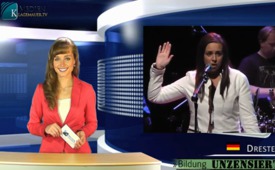 Geo Engineering- Verschwörungstheorie [...] oder Tatsache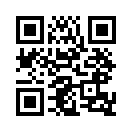 Kristen Megan ist eine Zeitzeugin ausserordentlicher Art. Bekannt unter dem Namen Sergeant Kristen Edwards diente sie in der US-Luftwaffe als bioökologische Technikerin.Des Öfteren was neues. Während sich Klagemauer-TV stets um möglichst kurze Berichterstattungen bemüht, verehrte Zuschauerinnen und Zuschauer, gibt es doch Nachrichten, die eine umfänglichere Beachtung verdient haben. Mit unserer neuen-Filmserie »Bildung unzensiert« tragen wir diesem Bedürfnis Rechnung. Die Filme werden teils ohne vorherige Ansage und teils auch nur einmalig unter der Rubrik Bildung abgespielt. Dranbleiben lohnt sich.

Kristen Megan ist eine Zeitzeugin ausserordentlicher Art. Bekannt unter dem Namen Sergeant Kristen Edwards diente sie in der US-Luftwaffe als bioökologische Technikerin. Ihr Job war es, in allem, was die Luftwaffe tat, die biochemische Belastung des militärischen Personals aus zumessen. Durch die getreue Ausübung dieses Jobs geriet sie allerdings ins Kreuzfeuer krimineller Vereinigungen, die sie völlig ungesucht und vor allem ungewollt, bei deren geheimen Machenschaften ertappt hatte. 
Weil Kristen Megan durch ihren neuen Arbeitgeber gerade zu einer zeitgleichen Weiterbildung gezwungen wird, sagte sie ihren bereits gebuchten Vortrag an der 9. AZK schweren Herzens wieder ab. Damit Ihre wichtige Enthüllung nicht ein Jahr lang stecken bleibt, Strahlen wir eine Kurzversion ihres Beitrages bereits heute aus. Empfehlen Sie diesen Film weiter und verbreiten Sie empfangenes Wissen auf eigene Initiative, damit kriminellen Kreisen solcher Art jeder Nährboden des Unwissens entzogen wird. Bleiben Sie mit uns in Verbindung und empfehlen sie K-TV weiter. Und nun zu Kristen Megan: Sie spricht zum Thema Geo Engineering, also Wetterbeeinflussung, und wie man so was macht...von -Quellen:weitere Zeitzeugen zum gleichen Thema finden Sie unter:  www.geoengineeringwatch.orgwww.consciousnessbeyondchemtrails.comDas könnte Sie auch interessieren:#BildungUnzensiert - UNZENSIERT - www.kla.tv/BildungUnzensiertKla.TV – Die anderen Nachrichten ... frei – unabhängig – unzensiert ...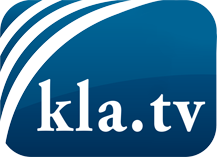 was die Medien nicht verschweigen sollten ...wenig Gehörtes vom Volk, für das Volk ...tägliche News ab 19:45 Uhr auf www.kla.tvDranbleiben lohnt sich!Kostenloses Abonnement mit wöchentlichen News per E-Mail erhalten Sie unter: www.kla.tv/aboSicherheitshinweis:Gegenstimmen werden leider immer weiter zensiert und unterdrückt. Solange wir nicht gemäß den Interessen und Ideologien der Systempresse berichten, müssen wir jederzeit damit rechnen, dass Vorwände gesucht werden, um Kla.TV zu sperren oder zu schaden.Vernetzen Sie sich darum heute noch internetunabhängig!
Klicken Sie hier: www.kla.tv/vernetzungLizenz:    Creative Commons-Lizenz mit Namensnennung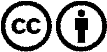 Verbreitung und Wiederaufbereitung ist mit Namensnennung erwünscht! Das Material darf jedoch nicht aus dem Kontext gerissen präsentiert werden. Mit öffentlichen Geldern (GEZ, Serafe, GIS, ...) finanzierte Institutionen ist die Verwendung ohne Rückfrage untersagt. Verstöße können strafrechtlich verfolgt werden.